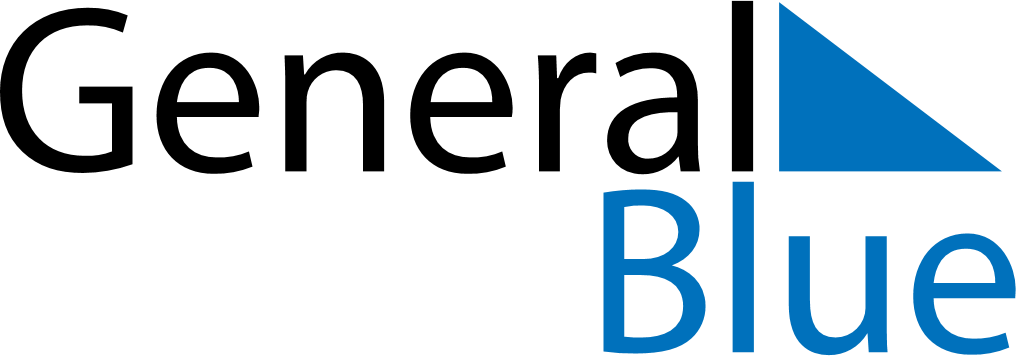 November 2024November 2024November 2024November 2024November 2024November 2024Ramin, Palestinian TerritoryRamin, Palestinian TerritoryRamin, Palestinian TerritoryRamin, Palestinian TerritoryRamin, Palestinian TerritoryRamin, Palestinian TerritorySunday Monday Tuesday Wednesday Thursday Friday Saturday 1 2 Sunrise: 5:56 AM Sunset: 4:49 PM Daylight: 10 hours and 52 minutes. Sunrise: 5:57 AM Sunset: 4:48 PM Daylight: 10 hours and 51 minutes. 3 4 5 6 7 8 9 Sunrise: 5:58 AM Sunset: 4:47 PM Daylight: 10 hours and 49 minutes. Sunrise: 5:59 AM Sunset: 4:46 PM Daylight: 10 hours and 47 minutes. Sunrise: 5:59 AM Sunset: 4:46 PM Daylight: 10 hours and 46 minutes. Sunrise: 6:00 AM Sunset: 4:45 PM Daylight: 10 hours and 44 minutes. Sunrise: 6:01 AM Sunset: 4:44 PM Daylight: 10 hours and 42 minutes. Sunrise: 6:02 AM Sunset: 4:43 PM Daylight: 10 hours and 41 minutes. Sunrise: 6:03 AM Sunset: 4:43 PM Daylight: 10 hours and 39 minutes. 10 11 12 13 14 15 16 Sunrise: 6:04 AM Sunset: 4:42 PM Daylight: 10 hours and 38 minutes. Sunrise: 6:05 AM Sunset: 4:41 PM Daylight: 10 hours and 36 minutes. Sunrise: 6:06 AM Sunset: 4:41 PM Daylight: 10 hours and 34 minutes. Sunrise: 6:06 AM Sunset: 4:40 PM Daylight: 10 hours and 33 minutes. Sunrise: 6:07 AM Sunset: 4:39 PM Daylight: 10 hours and 32 minutes. Sunrise: 6:08 AM Sunset: 4:39 PM Daylight: 10 hours and 30 minutes. Sunrise: 6:09 AM Sunset: 4:38 PM Daylight: 10 hours and 29 minutes. 17 18 19 20 21 22 23 Sunrise: 6:10 AM Sunset: 4:38 PM Daylight: 10 hours and 27 minutes. Sunrise: 6:11 AM Sunset: 4:37 PM Daylight: 10 hours and 26 minutes. Sunrise: 6:12 AM Sunset: 4:37 PM Daylight: 10 hours and 25 minutes. Sunrise: 6:13 AM Sunset: 4:36 PM Daylight: 10 hours and 23 minutes. Sunrise: 6:14 AM Sunset: 4:36 PM Daylight: 10 hours and 22 minutes. Sunrise: 6:14 AM Sunset: 4:36 PM Daylight: 10 hours and 21 minutes. Sunrise: 6:15 AM Sunset: 4:35 PM Daylight: 10 hours and 19 minutes. 24 25 26 27 28 29 30 Sunrise: 6:16 AM Sunset: 4:35 PM Daylight: 10 hours and 18 minutes. Sunrise: 6:17 AM Sunset: 4:35 PM Daylight: 10 hours and 17 minutes. Sunrise: 6:18 AM Sunset: 4:34 PM Daylight: 10 hours and 16 minutes. Sunrise: 6:19 AM Sunset: 4:34 PM Daylight: 10 hours and 15 minutes. Sunrise: 6:20 AM Sunset: 4:34 PM Daylight: 10 hours and 14 minutes. Sunrise: 6:21 AM Sunset: 4:34 PM Daylight: 10 hours and 13 minutes. Sunrise: 6:21 AM Sunset: 4:34 PM Daylight: 10 hours and 12 minutes. 